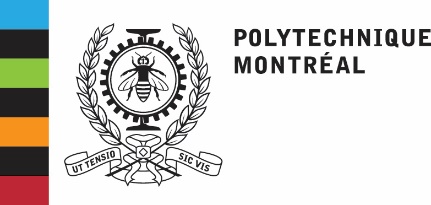 FORMULAIRE D’ENGAGEMENTSDE RETOUR, DE RAPPORT D’ACTIVITÉ ET DE RAPPORT FINANCIERPROFESSEURS & PROFESSEURESCANDIDAT :        	     			  Les trois engagements suivants sont exigés par la Convention collective.. Je m’engage solennellement à reprendre mon poste de professeur à Polytechnique Montréal pour une période égale à celle de ma période de ressourcement. – Article 8.5.15Signature  ___________________________________       Je m’engage à déposer, dans les six (6) mois suivant mon retour à Polytechnique, un rapport d’activités complet au Bureau des affaires professorales ainsi qu’à faire la présentation de ce même rapport, devant mon assemblée départementale. – Article 8.5.21Signature  ___________________________________       Je m’engage à déposer au Bureau des affaires professorales, dans les trois (3) mois suivants mon retour à Polytechnique, un rapport financier complet (Formulaire « Rapport de déplacement et de représentation dûment complété ») accompagné de toutes les pièces justificatives. – Article 8.5.21Signature  ___________________________________       VOIR ATTESTATION PAGE SUIVANTEATTESTATION DE REMPLACEMENTVeuillez utiliser un formulaire par remplaçant.Je  suis titulaire ou cotitulaire de(s) la subvention(s) suivante(s) :À la demande du professeur, je vous confirme mon acceptation à le remplacer, en son absence et en cas d’urgence, pour la gestion de ses fonds de recherche et auprès des organismes subventionnaires s’il y a lieu pour la ou les subvention(s) indiquées ci-dessus. Remplaçant:       	     			  DATE :____________________Nom de la subventionNº de la subventionMontant($) de la subventionSignature : 